ATA DA REUNIÃO DO COLEGIADO DE CURSO SUPERIOR DE TECNOLOGIA EM BANCO DE DADOS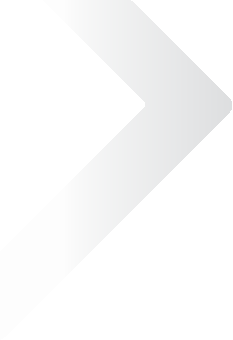 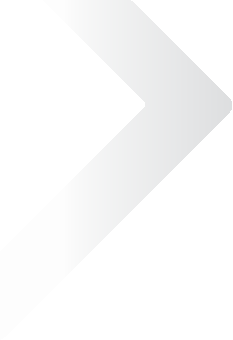 A. Informações Gerais 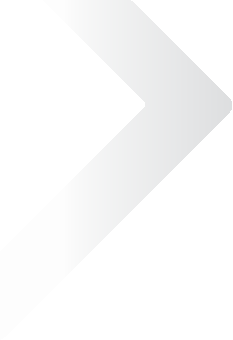 A. Informações Gerais Assunto Alteração na composição do ColegiadoMelhorias de Reclame Aqui e Ouvidoria;Atualização da Biblioteca Digital;Atualização das Matrizes Curriculares dos cursos de TI.Data da Reunião 22/10/2021Horário 10h00 às 11h10.Local  Reunião realizada via ferramenta TEAMSB. Participantes CARLA CORRÊA TAVARES DOS REIS – Titulação: DOUTORA, Área de formação: ANÁLISE DE SISTEMAS e ADMINISTRAÇÃO, Regime CLT:  INTEGRALCARLA CORRÊA TAVARES DOS REIS – Titulação: DOUTORA, Área de formação: ANÁLISE DE SISTEMAS e ADMINISTRAÇÃO, Regime CLT:  INTEGRALCARLA CORRÊA TAVARES DOS REIS – Titulação: DOUTORA, Área de formação: ANÁLISE DE SISTEMAS e ADMINISTRAÇÃO, Regime CLT:  INTEGRALCARLA CORRÊA TAVARES DOS REIS – Titulação: DOUTORA, Área de formação: ANÁLISE DE SISTEMAS e ADMINISTRAÇÃO, Regime CLT:  INTEGRALKOFFI DJIMA AMOUZOU – Titulação: DOUTOR, Área de formação: ADMINISTRAÇÃO, Regime CLT: INTEGRALKOFFI DJIMA AMOUZOU – Titulação: DOUTOR, Área de formação: ADMINISTRAÇÃO, Regime CLT: INTEGRALKOFFI DJIMA AMOUZOU – Titulação: DOUTOR, Área de formação: ADMINISTRAÇÃO, Regime CLT: INTEGRALKOFFI DJIMA AMOUZOU – Titulação: DOUTOR, Área de formação: ADMINISTRAÇÃO, Regime CLT: INTEGRALSHEILA GOES MONTEIRO – Titulação: MESTRE, Área de formação: ANÁLISE DE SISTEMAS, Regime CLT:  PARCIALSHEILA GOES MONTEIRO – Titulação: MESTRE, Área de formação: ANÁLISE DE SISTEMAS, Regime CLT:  PARCIALSHEILA GOES MONTEIRO – Titulação: MESTRE, Área de formação: ANÁLISE DE SISTEMAS, Regime CLT:  PARCIALSHEILA GOES MONTEIRO – Titulação: MESTRE, Área de formação: ANÁLISE DE SISTEMAS, Regime CLT:  PARCIALSIMONE MARKENSON – Titulação: DOUTORA, Área de formação:FÍSICA, Regime CLT: INTEGRALSIMONE MARKENSON – Titulação: DOUTORA, Área de formação:FÍSICA, Regime CLT: INTEGRALSIMONE MARKENSON – Titulação: DOUTORA, Área de formação:FÍSICA, Regime CLT: INTEGRALSIMONE MARKENSON – Titulação: DOUTORA, Área de formação:FÍSICA, Regime CLT: INTEGRALCLAUDIA ABREU PAES – Titulação: MESTRE, Área de formação: ANÁLISE DE SISTEMAS, Regime CLT: PARCIALCLAUDIA ABREU PAES – Titulação: MESTRE, Área de formação: ANÁLISE DE SISTEMAS, Regime CLT: PARCIALCLAUDIA ABREU PAES – Titulação: MESTRE, Área de formação: ANÁLISE DE SISTEMAS, Regime CLT: PARCIALCLAUDIA ABREU PAES – Titulação: MESTRE, Área de formação: ANÁLISE DE SISTEMAS, Regime CLT: PARCIALVANESSA ALENCAR BARBOSA ALVES (representante técnico-administrativa)VANESSA ALENCAR BARBOSA ALVES (representante técnico-administrativa)VANESSA ALENCAR BARBOSA ALVES (representante técnico-administrativa)VANESSA ALENCAR BARBOSA ALVES (representante técnico-administrativa)ALINE DO ROCIO BITENCOURT CORREA (representante discente)ALINE DO ROCIO BITENCOURT CORREA (representante discente)ALINE DO ROCIO BITENCOURT CORREA (representante discente)ALINE DO ROCIO BITENCOURT CORREA (representante discente)C. Itens Discutidos na Reunião: Descrição Alteração na composição do ColegiadoO Prof. Fábio Maia foi substituído pela Profa. Sheila Goes Monteiro na composição do Colegiado.Melhorias de Reclame Aqui e OuvidoriaForam promovidas melhorias e maior agilidade nos processos de respostas ao Reclame Aqui e Ouvidoria.A Sra Aline recomendou que os alunos sejam avisados sobre essas melhorias no Portal do Aluno.Atualização da Biblioteca DigitalA Profa. Carla informou que um acervo renovado e mais abrangente na área tecnológica foi disponibilizado na Biblioteca Digital.Atualização das Matrizes Curriculares dos cursos de TIA Profa. Carla informou as matrizes curriculares dos cursos superiores de TI da Unyleya foram atualizadas visando a sua adequação às novas diretrizes institucionais.D. Próximos Passos D. Próximos Passos D. Próximos Passos D. Próximos Passos Atividades Prazo Responsável Status 